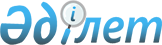 2004 жылдың екінші тоқсанында Қазақстан Республикасы Yкiметiнiң мәжілістерiнде қаралатын мәселелердiң тiзбесi туралыҚазақстан Репсубликасы Премьер-Министрінің 2004 жылғы 1 сәуірдегі N 86-ө өкімі

      1. Қоса берiліп отырған 2004 жылдың екiншi тоқсанында Қазақстан Республикасы Yкiметінің мәжiлiстерiнде қаралатын мәселелердiң тiзбесi бекiтiлсiн. 

      2. Қазақстан Республикасының орталық және жергiлiктi атқарушы органдары Қазақстан Республикасы Үкiметiнің мәжiлiстерiнде қарауға арналған материалдарды уақтылы дайындауды және енгiзудi қамтамасыз етсiн.       Премьер-Mинистр Қазақстан Республикасы 

Премьер-Министрiнiң  

2004 жылғы 1 сәуірдегі 

N 86-ө өкiмiмен   

бекітiлген      

Қазақстан Республикасы Yкiметiнiң мәжiлiстерінде 

2004 жылғы екінші тоқсанда қаралатын мәселелердің 

тiзбесi ___________________________________________________________________ 

Күні  |Мәселенiң атауы          | Дайындалуына      |Баяндамашылар 

      |                         | жауаптылар        | 

___________________________________________________________________ 

1             2                     3                  4 

___________________________________________________________________ 

20.04  Қазақстан Республикасын.  Экономика           Қ.Н. Келiмбетов 

       дағы көлеңкелi экономика. және бюджеттік 

       ның көлемiн қысқарту      жоспарлау жөнiндегi 

       жөнiндегі шаралар туралы  министрлігі 20.04. Құқық түсiндiру жұмысы    Әдiлет              О.И. Жұмабеков 

       құқықтық мәдениетті қа.   министрлiгi 

       лыптастыру, азаматтарды 

       құқықтық оқыту және 

       тәрбиелеу жөнiндегi 

       2005-2007 жылдарға 

       арналған бағдарламаның 

       жобасы туралы 27.04  Қазақстан Республикасының Экономика           Қ.Н. Келiмбетов 

       әлеуметтік-экономикалық   және бюджеттiк 

       дамуының қорытындылары    жоспарлау 

       және Қазақстан Респуб.    жөнiндегi 

       ликасы Yкiметінің         министрлігі 

       2003-2006 жылдарға 

       арналған бағдарламасының 

       2004 жылғы бiрiншi 

       тоқсанда iске асырылу 

       барысы және 2004 жылдың 

       екiншi тоқсанына 

       арналған мiндеттер 

       туралы 27.04  Мемлекеттік бюджеттiң     Қаржы               А.Ғ. Дунаев 

       2004 жылдың бiрiншi       министрлігі 

       тоқсанында орындалу 

       қорытындылары туралы 27.04  Лицензияланатын қызмет    Экономика 

       түрлерiн қысқарту         және бюджеттік 

       жөнiнде қабылданатын      жоспарлау 

       шаралар туралы            жөнiндегі           Қ.Н. Келiмбетов 

                                 министрлігі 11.05  2003 жылғы республи.      Қаржы 

       калық бюджеттің атқа.     министрлігі         А.Ғ. Дунаев 

       рылуы туралы 11.05  Қазақстан-Ресей мемле.    Сыртқы iстер        Қ.К.Тоқаев 

       кеттiк шекарасын де.      министрлігі 

       лимитациялау туралы 11.05  Қазақстан Республика.     Экономика 

       сының 2005-2007 жыл.      және бюджеттік 

       дарға арналған орта       жоспарлау 

       мерзiмдi фискальдық       жөнiндегі 

       саясаты туралы            министрлігі         Қ.Н.Келімбетов 25.05  Ұлттық инновациялық       Индустрия 

       жүйенi қалыптастыру       және сауда  

       туралы                    министрлігі         Ә.Р.Жақсыбеков 25.05  "Бұқаралық ақпарат        Ақпарат 

       құралдары туралы"         министрлігі         С. Абдрахманов 

       Қазақстан Республи. 

       касының жаңа Заңын 

       қабылдау аясында 

       БАҚ-тың мемлекеттiк 

       органдармен өзара іс- 

       қимылы туралы 25.05  Экономика саласындағы     Экономикалық        С.С.Қалмұрзаев 

       құқық бұзушылықтармен     және сыбайлас 

       күрестiң 2005-2007        жемқорлық 

       жылдарға арналған         қылмысқа 

       бағдарламасының жобасы    қарсы күрес 

       туралы                    жөніндегi 

                                 агенттiк 08.06  Ауыл шаруашылығы ми.      Мәдениет            Д.Қ.Қасейiнов, 

       нистрлiгi мен Павлодар    министрлігі, 

       облысының әкімдігінде     Ауыл 

       "Қазақстан Республика.    шаруашылығы         А.С.Есiмов, 

       сындағы тiл туралы"       министрлігі, 

       Қазақстан Республикасы    Павлодар            Қ.А.Нұрпейiсов 

       Заңының және "Тiлдердi    облысының 

       қолдану мен дамытудың     әкімі 

       2001-2010 жылдарға 

       арналған мемлекеттiк 

       бағдарламасының" 

       орындалу барысы туралы 08.06  Қазақстан Республика.     Туризм және         Д.Б.Тұрлыханов 

       сында дене тәрбиесi мен   спорт жөнiндегі 

       спортты дамытудың 2001-   агенттік 

       2005 жылдарға арналған 

       мемлекеттiк бағдарлама. 

       сының iске асырылу 

       барысы және Қазақстан 

       Республикасы спортшыла. 

       рының Афиныдағы 2004 

       жылғы XXVIII Олимпиада 

       ойындарына дайындығы 

       туралы 08.06  Қазақстан Республика.     Статистика          Қ.С.Әбдиев, 

       сының Статистика          жөнiндегi           Д.Қ.Қасейiнов 

       жөніндегі агенттігінде    агенттік, 

       "Қазақстан Республика.    Мәдениет 

       сындағы тiл туралы"       министрлiгi 

       Қазақстан Республикасы 

       Заңының орындалу барысы 

       туралы 

___________________________________________________________________ 
					© 2012. Қазақстан Республикасы Әділет министрлігінің «Қазақстан Республикасының Заңнама және құқықтық ақпарат институты» ШЖҚ РМК
				